L’ AUSER PROVINCIALE DI VENEZIA AUGURA A TUTTI  BUONE FESTE E UN SERENO 2023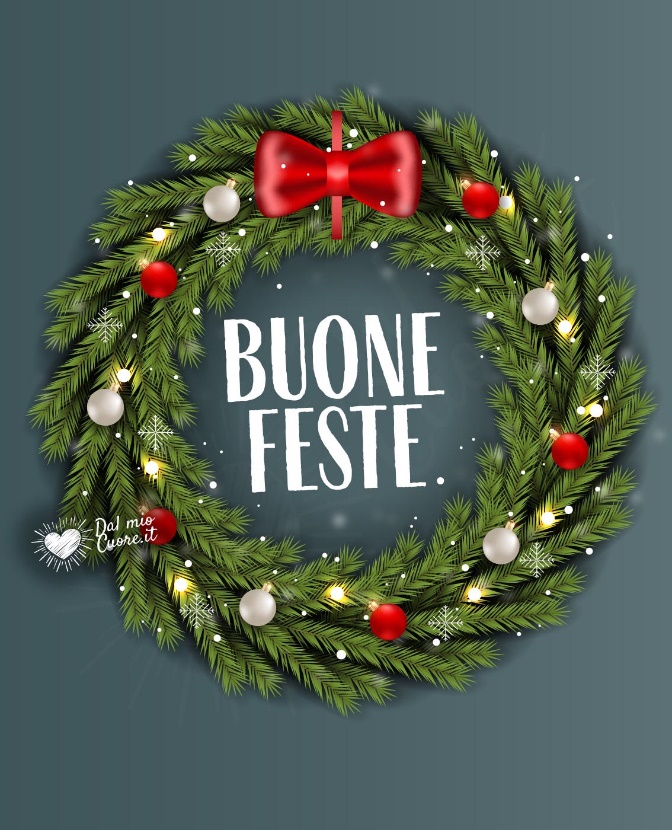 